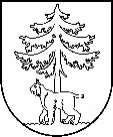 JĒKABPILS PILSĒTAS PAŠVALDĪBAIEPIRKUMU KOMISIJA Reģistrācijas Nr.90000024205Brīvības iela 120, Jēkabpils, LV – 5201Tālrunis 65236777, fakss 65207304, elektroniskais pasts vpa@jekabpils.lvJēkabpilīLĒMUMS 2016.gada 10.februārī I. INFORMĀCIJA PAR IEPIRKUMUII. INFORMĀCIJA PAR PUBLISKĀ IEPIRKUMA PĀRTRAUKŠANUKomisijas priekšsēdētāja vietnieks						A.KozlovskisKomisijas locekļi								M.StankevicaS.Lazare										A.Barkāns										R.SkrējānsPasūtītājs:Jēkabpils pilsētas pašvaldībaIepirkumu komisijas izveidošanas pamatojums:2013.gada 20.jūnija Jēkabpils pilsētas domes sēdes lēmums Nr. 245 (protokols Nr.15., 13.§), 2014.gada 27.novembra lēmums Nr. 410 (protokols Nr.26., 21.§), 2015.gada 26.februāra lēmums Nr. 50 (protokols Nr.5., 12.§), 2015.gada 08.oktobra lēmumu Nr. 299 (protokols Nr.26., 4.§) un 2015.gada 19.novembra lēmumu Nr. 364 (protokols Nr.29., 10.§)Iepirkuma nosaukums:Ietves izbūve un periodiskās uzturēšanas darbi Viestura ielas posmā no Viesītes ielas līdz Neretas ielai, JēkabpilīIepirkuma identifikācijas numurs:JPP 2016/05Iepirkuma pamatojums:Publisko iepirkumu likuma 8.² pants Paziņojums par plānoto līgumu publicēts Iepirkuma uzraudzības biroja mājaslapā internetā:20.01.2016.Pārtraukšanas pamatojumsSākotnēji plānoto ielu pārbūves darbu nepieciešamo finanšu līdzekļu nepietiekamība Jēkabpils pilsētas 2016.gada budžetā (Publisko iepirkumu likuma 8.² panta vienpadsmitā daļa) Saistītie protokoli:14.01.2016. Pašvaldības iepirkumu komisijas sēdes protokols Nr. 1225.01.2016. Pašvaldības iepirkumu komisijas sēdes protokols Nr. 2108.02.2016. Piedāvājumu atvēršanas sanāksmes protokols Nr. 3010.02.2016. Pašvaldības iepirkumu komisijas sēdes protokols Nr. 32